Vice-Chair
Stone, Jeff

Members
Allen, Benjamin
Hueso, Ben
Jackson, Hannah-Beth
McGuire, Mike
Monning, Bill
Stern, Henry I.
Vidak, Andy
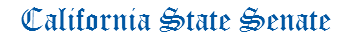 NATURAL RESOURCES AND WATER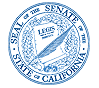 ROBERT M HERTZBERG CHAIRChief Consultant
William Craven

Principal Consultant
Dennis O'Connor

Consultant
Teresa Feo
Katharine Moore

Committee Assistant
Patricia Hanson
State Capitol Room 5046
(916) 651-4116
AGENDATuesday, August 7, 2018 
9:30 a.m. -- Room 112AGENDATuesday, August 7, 2018 
9:30 a.m. -- Room 112AGENDATuesday, August 7, 2018 
9:30 a.m. -- Room 112PURSUANT TO SENATE RULE 29.10(D)1.SB 495VidakProtected species: blunt-nosed leopard lizard: taking or possession.(Urgency)